Attachment 2a: Semi-targeted advertisement/flyer [note that only one or more statements within the bracketed section below will be selected at a time, depending on recruiting needs].Participants Wanted for Research StudyThe National Center for Health Statistics is looking for adults aged 18 and over to answer a variety of health questions that may be asked on a national survey.  We would like to talk to [adults who walk during the day, adults who smoke fairly regularly, adults who used to smoke fairly regularly, adults who have had x-rays or CT scans of the chest area, and adults who have taken prescription opioid pain killers within the last 12 months].   The survey research interview will be no longer than 60 minutes and participants will receive $40.FOR MORE INFORMATION,Call [fill name] at:  301-458-[XXXX]Centers for Disease Control and PreventionNational Center for Health StatisticsAttachment 2b:  Non Specific Advertisement/flyer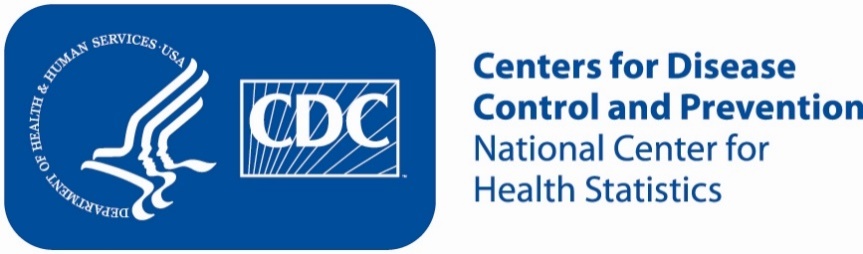 Participants Wanted for Research StudyThe National Center for Health Statistics is looking for adults aged 18 and over to answer a variety of health questions that may be asked on a national survey. The survey research interview will be no longer than 60 minutes. Participants will receive $40.FOR MORE INFORMATION,Call [fill name] at:  301-458-[fill XXXX]Centers for Disease Control and PreventionNational Center for Health Statistics